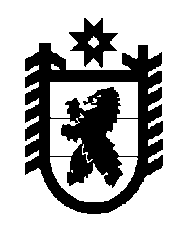 Российская Федерация Республика Карелия    РАСПОРЯЖЕНИЕГЛАВЫ РЕСПУБЛИКИ КАРЕЛИЯВ соответствии с Указом Президента Российской Федерации от                      11 декабря 2010 года № 1535 «О дополнительных мерах по обеспечению правопорядка», Указом Главы Республики Карелия от 11 января 2011 года № 1 «О постоянно действующем координационном совещании по обеспечению правопорядка в Республике Карелия» утвердить прилагаемое решение постоянно действующего координационного совещания по обеспечению правопорядка в Республике Карелия от 20 июня                          2014 года № 2.            Глава Республики  Карелия                                                             А.П. Худилайненг. Петрозаводск2  июля 2014 года №  223-рУтверждено распоряжениемГлавы Республики Карелияот 2 июля 2014 года № 223-рРЕШЕНИЕ № 2заседания постоянно действующего координационного совещания по обеспечению правопорядка в Республике Карелия г. Петрозаводск                                                                  20 июня 2014 годаПрисутствовали: Бабойдо Ю.М., Банира В.С., Бородин А.В., Габриелян К.К., Герасимова Е.Н., Данилов Д.А., Данилова М.В., Ермаков А.К., Егоров С.В., Жиглов Г.Г., Земцов Р.В., Зайков Р.В., Казаков Р.А., Коваленко А.И., Кумиров А.В., Ларионова О.С., Масалкин В.А., Никифорова Л.А., Облицова Е.В., Осипова Т.А., Петров Ю.Б., Пшеницын А.Н., Свинкина М.Л., Серышев А.А., Тарасенко Ю.Б., Терех А.В., Хильчук Р.А., Хюннинен А.В., Чмиль В.Я., Чивин А.В., Шмотикова С.А.Вопрос № 1 «О мерах по выявлению, предупреждению и пресечению нарушений действующего законодательства в сфере производства и оборота этилового спирта, алкогольной и спиртосодержащей продукции, а также профилактике алкоголизма и токсикомании в Республике Карелия»Решили:1.1. Принять к сведению информацию Министерства экономического развития Республики Карелия, Министерства внутренних дел по Республике Карелия, Молодежного парламента Республики Карелия.1.2.  Министерству юстиции Республики Карелия по результатам проведения юридической экспертизы муниципальных нормативных правовых актов об определении границ прилегающих к организациям и объектам территорий, на которых не допускается розничная продажа алкогольной продукции, подготовить информацию об их соответствии Порядку, утвержденному постановлением Правительства Российской Федерации от 27 декабря 2012 года № 1425.Срок: второе полугодие 2014 года.1.3. Министерству экономического развития Республики Карелия:1.3.1. Проанализировать полноту и своевременность реализации органами местного самоуправления переданных государственных полномочий Республики Карелия по лицензированию розничной продажи алкогольной продукции в части составления протоколов об административных правонарушениях при осуществлении полномочий по лицензионному контролю за розничной продажей алкогольной продукции.Срок: второе полугодие 2014 года.1.3.2. Совместно с Министерством финансов Республики Карелия проанализировать целесообразность прекращения органами местного самоуправления муниципальных районов и городских округов государственных полномочий по лицензированию розничной продажи алкогольной продукции.Срок: до 15 августа 2014 года.1.4. Рекомендовать Министерству внутренних дел по Республике Карелия:1.4.1. Организовать системную работу по регулярному обмену с органами местного самоуправления актуальной информацией, необходимой для принятия мер к лицензиатам розничной продажи алкогольной продукции.Срок: в течение 2014 года.1.4.2. Обеспечить участие сотрудников органов внутренних дел в проведении проверок лицензирующими органами лицензиатов,  осуществляющих розничную продажу алкогольной продукции.Срок: в течение 2014 года.1.4.3. Обеспечить своевременное  возбуждение административного производства по статье 14.17 Кодекса Российской Федерации об административных правонарушениях в отношении лицензиатов, нарушивших лицензионные требования розничной продажи алкогольной продукции.Срок: в течение 2014 года.1.5. Рекомендовать Управлению Федеральной налоговой службы Российской Федерации по Республике Карелия совместно с Министерством экономического развития Республики Карелия проработать вопрос возможности использования актуальных сведений по кодам ОКВЭД, содержащихся в ЕГРЮЛ и ЕГРИП, для проведения государственного контроля за розничным  оборотом алкогольной продукции.Срок: III квартал 2014 года.1.6. Министерству здравоохранения и социального развития Республики Карелия обеспечить завершение мероприятий по совершенствованию материально-технической базы и кадровому обеспечению ГБУЗ «Республиканский наркологический диспансер» для организации работы по профилактике алкоголизма и токсикомании в Республике Карелия.Срок: в течение 2014-2016 годов.1.7. Рекомендовать органам местного самоуправления муниципальных образований в Республике Карелия не устанавливать границы прилегающих к социальным объектам территорий, на которых не допускается розничная продажа алкогольной продукции, менее 200 метров.Срок: в течение 2014 года. Вопрос № 2 «О реализации органами исполнительной власти Республики Карелия полномочий в сфере защиты детей от информации, причиняющей вред их здоровью и (или) развитию»Решили:2.1. Принять к сведению информацию Министерства образования Республики Карелия и Министерства Республики Карелия по вопросам национальной политики,  связям с общественными, религиозными объединениями и средствами массовой информации.2.2. Министерству образования Республики Карелия совместно с заинтересованными органами исполнительной власти Республики Карелия разработать план мероприятий по формированию у несовершеннолетних навыков ответственного и безопасного поведения в современной информационно-телекоммуникационной среде с целью обучения их способам  защиты от вредной информации, по профилактике у детей и подростков интернет-зависимости, игровой зависимости и правонарушений с использованием информационно-телекоммуни-кационных технологий.Срок: в течение 2014 года.2.3. Министерству Республики Карелия по вопросам национальной политики, связям с общественными, религиозными объединениями и средствами массовой информации совместно с Министерством образования Республики Карелия, органами местного самоуправления муниципальных образований в Республике Карелия организовать мониторинг информационно-телекоммуникационных сетей, в том числе сети Интернет (в рамках полномочий). В случае выявления информации, содержащей призывы к массовым беспорядкам, осуществлению экстремистской деятельности, участию в массовых (публичных) мероприятиях, проводимых с нарушением установленного порядка, незамедлительно сообщать в прокуратуру Республики Карелия.Срок: III квартал 2014 года.2.4. Предложить Общественной палате Республики Карелия в рамках формирования методов общественного контроля рассмотреть возможность проведения общественной экспертизы информационной продукции в целях обеспечения информационной безопасности детей, в связи с этим выработать предложения по формированию института экспертов на территории Республики Карелия, аккредитованных на право проведения экспертизы информационной продукции.Срок: до 31 декабря 2014 года.Вопрос № 3 «Об организации перевозки трупов, в том числе криминального характера, на территории Республики Карелия»Решили:3.1. Принять к сведению информацию Министерства внутренних дел по Республике Карелия и Министерства здравоохранения и социального развития Республики Карелия.3.2. Рекомендовать органам местного самоуправления муниципальных районов и городских округов в Республике Карелия принять меры к организации предоставления ритуальных услуг путем создания специализированных служб по вопросам похоронного дела на территории каждого муниципального района, городского округа.Срок: в течение 2014 года.Вопрос № 4 «О мерах по приведению в соответствие с требованиями санитарной и пожарной безопасности торговых площадей организаций, расположенных в Республике Карелия, и исключению случаев неупорядоченной торговли»Решили:4.1. Принять к сведению информацию Министерства внутренних дел по Республике Карелия, Главного управления МЧС России по Республике Карелия.4.2. Рекомендовать Главному Управлению МЧС России по Республике Карелия и Управлению Роспотребнадзора по Республике Карелия при осуществлении в установленном законодательством порядке плановых и внеплановых проверок организаций торговли особое внимание уделять вопросам обеспечения соблюдения требований санитарной и пожарной безопасности торговых площадей.Срок: в течение 2014 года.4.3.  Рекомендовать органам местного самоуправления муниципальных образований в Республике Карелия принять в установленном порядке необходимые меры по ликвидации объектов общественного питания на остановочных пунктах общественного транспорта.Срок: в течение 2014 года.4.4. Рекомендовать контрольно-надзорным органам в Республике Карелия принять исчерпывающие меры по повышению эффективности контрольно-надзорных мероприятий.Срок: в течение 2014 года.4.5. Министерству экономического развития Республики Карелия рассмотреть возможность разработки макета муниципальной программы развития розничной торговли.Срок: в течение 2014 года.